Name of Journal: World Journal of HypertensionManuscript NO: 44533Manuscript type: MINIREVIEWSAchieving control of resistant hypertension: Not just the number of blood pressure medicationsSchmidt K et al. Achieving control of resistant hypertension Kara Schmidt, William Kelley, Steven Tringali, Jian HuangKara Schmidt, William Kelley, Steven Tringali, Jian Huang, Department of Internal Medicine, University of California San Francisco-Fresno Medical Education Program, Fresno, CA 93701, United StatesJian Huang, Medicine Service, VA Central California Health Care System, Fresno, CA 93703, United StatesORCID number: Kara Schmidt (0000-0001-7563-2844); William Kelley (0000-0003-0266-8867); Steven Tringali (0000-0001-5999-0027); Jian Huang (0000-0002-7436-6756).Author contributions: Schmidt K and Kelley W worked in equal parts in the drafting of the body of the manuscript; Schmidt K wrote the abstract, designed the figures, and contributed to formatting and submission; concept design and editing were done by Tringali S and Huang J. Conflict-of-interest statement: No potential conflicts of interest relevant to this article were reported.Open-Access: This article is an open-access article which was selected by an in-house editor and fully peer-reviewed by external reviewers. It is distributed in accordance with the Creative Commons Attribution Non Commercial (CC BY-NC 4.0) license, which permits others to distribute, remix, adapt, build upon this work non-commercially, and license their derivative works on different terms, provided the original work is properly cited and the use is non-commercial. See: http://creativecommons.org/licenses/by-nc/4.0/Manuscript source: Invited manuscriptCorresponding author: Jian Huang, FACP, MD, Professor, Department of Internal Medicine, University of California San Francisco-Fresno Medical Education Program, 2615 E Clinton Ave, Fresno, CA 93701, United States. jian.huang@va.govTelephone: +1-559-2256100 Fax: +1-559-2416484Received: November 14, 2018Peer-review started: November 14, 2018First decision: December 5, 2018Revised: January 11, 2019Accepted: January 21, 2019Article in press: January 22, 2019Published online: March 12, 2019AbstractResistant hypertension (RH) has a prevalence of around 12% and is associated with an increased risk of cardiovascular disease, progression to end-stage renal disease, and even mortality. In 2017, the American College of Cardiology and American Heart Association released updated guidelines that detail steps to ensure proper diagnosis of RH, including the exclusion of pseudoresistance. Lifestyle modifications, such as low salt diet and physical exercise, remain at the forefront of optimizing blood pressure control. Secondary causes of RH also need to be investigated, including screening for obstructive sleep apnea. Notably, the guidelines demonstrate a major change in medication management recommendations to include mineralocorticoid receptor antagonists. In addition to advances in medication optimization, there are several device-based therapies that have been showing efficacy in the treatment of RH. Renal denervation therapy has struggled to show efficacy for blood pressure control, but with a re-designed catheter device, it is once again being tested in clinical trials. Carotid baroreceptor activation therapy (BAT) via an implantable pulse generator has been shown to be effective in lowering blood pressure both acutely and in long-term follow up data, but there is some concern about the safety profile. Both a second-generation pulse generator and an endovascular implant are being tested in new clinical trials with hopes for improved safety profiles while maintaining therapeutic efficacy. Both renal denervation and carotid BAT need continued study before widespread clinical implementation. Central arteriovenous anastomosis has emerged as another possible therapy and is being actively explored. The ongoing pursuit of blood pressure control is a vital part of minimizing adverse patient outcomes. The future landscape appears hopeful for helping patients achieve blood pressure goals not only through the optimization of antihypertensive medications but also through device-based therapies in select individuals.Key words: Resistant hypertension; Pseudoresistance; Mineralocorticoid receptor antagonists; Device-based hypertension treatment; Renal denervation; Carotid baroreceptor activation therapy; Central arteriovenous anastomosis © The Author(s) 2019. Published by Baishideng Publishing Group Inc. All rights reserved.Core tip: Resistant hypertension (RH) is associated with an increased risk of cardiovascular events as well as mortality. Updated American College of Cardiology and American Heart Association guidelines in 2017 promote the use of mineralocorticoid receptor antagonists, which is a major change from prior guidelines. Device-based therapies such as renal denervation and carotid baroreceptor activation have emerged as innovative treatment modalities. They are continuing to be refined to improve their safety as well as efficacy profiles. Overall more validation is needed for device-based therapies, especially in the RH population.Schmidt K, Kelley W, Tringali S, Huang J. Achieving control of resistant hypertension: Not just the number of blood pressure medications. World J Hypertens 2019; 9(1): 1-16URL: https://www.wjgnet.com/2220-3168/full/v9/i1/1.htmDOI: https://dx.doi.org/10.5494/wjh.v9.i1.1INTRODUCTIONResistant hypertension (RH) is defined as blood pressure (BP) elevation above goal despite the use of three or more anti-hypertensive medications of different classes with at least one being a diuretic, all at the maximum tolerated doses, after excluding pseudoresistance[1].RH is achieving more recognition as a distinct category of hypertension. It has its own pathophysiology, patient characteristics, and consequences. This subgroup of patients carries higher risk for cardiovascular morbidity and mortality and may benefit from special diagnostic and therapeutic approaches to control their BP. Therefore, RH needs its own set of solutions, which may eventually include treatment modalities outside of lifestyle modification and medication-based therapies.Following an accumulation of results from more recent clinical trials, major medical organizations across the globe have published specific RH guidelines with updated recommendations on proper diagnosis and multi-step treatment algorithms. The American College of Cardiology (ACC) and American Heart Association (AHA) were two societies to release joint updated guidelines in 2017[2]. AHA has also released an updated scientific statement that comprehensively reviews the current body of evidence pertaining to RH[1]. In 2018, the European Society of Cardiology/European Society of Hypertension (ESC/ESH) published updated guidelines for management of arterial hypertension, and included a section specifically for RH[3].The pathogenesis of RH is not fully understood, but is thought to be a combination of fluid retention, sympathetic system activation, and arterial stiffness[4]. Aldosterone has emerged as a key player in these mechanisms, making mineralocorticoid receptor antagonists (MRA) that much more important in the treatment for RH[4].Population-based studies estimate the prevalence of RH to be 10%-15%[1]. The negative health impact on the lives of this group of patients is far-reaching. Patients with RH have an increased risk of cardiovascular disease such as non-fatal myocardial infarction, congestive heart failure, coronary heart disease, and stroke[5-8]. In addition, these patients also are at risk of developing chronic kidney disease and end-stage renal disease, as well as increased all-cause mortality[7-11]. In addition to lifestyle modifications, medication-based treatment has been the mainstay of BP control since the 1930s, and continues to be the only widespread method currently used to treat RH. Standard treatment regimens consist of selecting not only from a variety of drug classes, but also mechanistically complementary ones. Angiotensin-converting enzyme inhibitors (ACEi), angiotensin receptor blockers (ARB), calcium channel blockers, diuretics, and beta-blockers continue to be the commonly used pharmacologic agents. The validation of MRAs in the treatment of RH from recent randomized clinical trials has led to adoption of evidence-based standards for their use[2].Although medications are the basis of hypertension management, even as early as 1938 there was experimentation with a non-medication approach for BP reduction with the thoracolumbar sympathetic chain removal[12-14]. Despite the disastrous consequences of that particular modality, the concept of a non-medication approach endured. Today there are several device-based treatments being actively studied in clinical trials, including renal denervation (RDN), carotid baroreceptor activation therapy (BAT), and central arteriovenous (cAV) anastomosis. DIAGNOSIS OF RHAs previously stated, the definition of RH is BP elevation above goal despite the use of three or more anti-hypertensive medications of different classes, with at least one being a diuretic, all at the maximum tolerated doses after excluding pseudoresistance[1-3]. If BP is controlled with the use of four or more anti-hypertensive medications, this is called controlled RH[1]. A key part of this definition is that pseudoresistance must be ruled out first.PseudoresistancePseudoresistance has four common etiologies including inappropriate measurement, sub-optimal prescribing (clinician inertia), white coat hypertension, and medication nonadherence. Medication nonadherence makes a sizeable contribution to pseudoresistance. One large meta-analysis concluded that between 31%-50% of those labeled as having RH are simply nonadherent to their medication regimens[15]. In all of the major clinical trials involving BP monitoring, ensuring adherence is always a notable concern. Otherwise, adherence can strongly influence the results. This was pointedly displayed in the SYMPLICITY-HTN 3 trial, where a post hoc analysis concluded that variable patterns of medication adherence played a significant part in producing results that were different from prior trials in the series, SYMPLICITY HTN 1 and 2[16,17]. Adherence to medication can be measured both indirectly through self-reported questionnaires (SRQs), and also via direct means. The imperfect gold standard currently used is the Medication Event Monitoring System (MEMS), where a sensor is placed in the medication vial cap to record every time the bottle is opened[18]. Trials have used a variety of methods to assess adherence, such as liquid chromatography and mass spectroscopy, patient self-reporting or pill count[17]. The inherent difficulty of properly measuring adherence is obvious, but not easily solved. The cost of implementing such direct measures is a significant barrier. As pharmacology literature suggests that there is at least moderate correlation between SRQs and MEMS, patient self-reporting will likely continue to be in widespread use[18]. A second major contributing factor to pseudoresistance is white coat hypertension, which is defined as in-office BP measurements above the threshold to be considered as hypertensive with out-of-office BP readings being lower and within goal range. The prevalence of white coat hypertension ranges from 15%-40% in the outpatient setting and should be ruled out in all cases of in-office hypertension[19]. Both ACC/AHA and ESC/ESH guidelines conclude that it is reasonable to screen for the presence of white coat hypertension using either ambulatory BP monitoring or home BP monitoring prior to the diagnosis of hypertension[2,3]. Similarly, inappropriate measurement of BP in the clinic setting should also be considered in cases of labeled RH. Bhatt et al[20] reported that in 130 patients noted to have uncontrolled hypertension by triage vitals, 33% of them were actually mislabeled and had controlled BP when checked with an automated BP machine during the same visit after sitting quietly in a room for 5 min. According to both European and United States major guidelines, patients should be seated with their backs supported and feet on the floor for at least 5 min, the cuff properly selected based on arm circumference, and arm supported at the level of the heart[2,3,21-25]. Although the gold standard is the use of mercury sphygmomanometer, many automated BP cuffs have been validated and are acceptable for use in clinical practice[21]. Whether using the manual or automated approach, the principles listed above still apply.Although nonadherence, inappropriate measurement, and white coat hypertension are all major components of pseudoresistance, unfortunately there is also a contribution from the side of the healthcare providers. Clinician inertia is described as failure by the provider to intensify treatment as indicated[24]. An oft-cited but apropos study of 800 male patients receiving care at five outpatient Department of Veterans Affairs centers revealed that despite 40% of the patients having elevated BP readings at their clinic visits, only at 6.7% of the visits were the BP regimens intensified as indicated[25]. Another analysis from a large ambulatory care survey with over 19000 patients showed that providers were not prescribing anti-hypertensives according to the current ACC/AHA guidelines, even though they had been published two years earlier[26]. Some of the reasons behind clinician inertia include over-estimation of the care being given already, unsupported decision making that ends up delaying care, as well as lack of knowledge of how to achieve BP goals[24,27,28].Appropriate investigation for secondary causes of hypertensionAll cases of RH should be explored for secondary causes of hypertension as listed in Table 1[1,29,30]. Parts of the history may lead the provider to strongly consider one cause over another, but the appropriate lab and imaging workup should be done in all patients with confirmed RH. Of note, one of the most common causes of RH is obstructive sleep apnea (OSA), with estimates ranging from 60%-80%, making this an important patient population to identify early[31,32].Excluding interfering substancesAs summarized in Table 2, there are many medications ranging from chemotherapy all the way to common over-the-counter remedies, herbal supplements, food items, and illicit substances that are known to raise BP[29,33,34]. Therefore any of these substances should be considered during the initial evaluation of a patient. Diagnostic approach to RH is summarized in Figure 1. PREVALENCE Our best estimate of the prevalence of RH based on the range of data accumulated is between seven and eighteen percent. The true prevalence is uncertain and varies depending on study populations and study settings. This is in part due to how past studies defined RH by BP readings and medication lists without being able to assess medication adherence and optimization. Undoubtedly, this ambiguity results in a percentage of patients being labeled as treatment resistant when in fact they are only nonadherent, or the doses of their medications are suboptimal. Apparent treatment RH is a new term that has been created recently to better characterize this known issue among studies defining the prevalence of RH. It is used when data on patient adherence, medication dose, or out of office BP data is missing, causing an inability to exclude pseudoresistance[1]. The proportion of patients with RH among treated hypertensive patients is reported to be around 10%-15% in population based studies, and slightly higher at 15%-18% in clinic-based studies[1]. Roughly 9% of hypertensive adults in the United States met criteria for RH in the National Health and Nutrition Examination Survey (NHANES) from 2003 through 2008[35,36]. This represented 12.8% of patients on antihypertensive drug therapy[36]. For any population data analysis, the influence of pseudoresistance on the data cannot be ignored. For example, in a cohort of 68045 patients in Spain, the prevalence of RH dropped from 12.2% to 7.6% after excluding white coat hypertension, one of the factors in pseudoresistance[37]. In addition, a recent meta-analysis of 91 worldwide population-based studies including 3.2 million patients on treatment for hypertension found the prevalence of true-RH to be 10.3% after excluding pseudoresistance [38]. PATHOGENESISThe pathogenesis of RH is not fully understood, but is thought to be a combination of several mechanisms. Part of the difficulty of elucidating pathogenesis is the overlap between RH and other well-defined pathological states, such as obesity and chronic kidney disease (CKD), so that it is unclear if the mechanisms are unique to RH or merely stemming from the other concomitant conditions. The three most significant underlying processes that have been linked to RH are fluid retention, sympathetic system activation, and arterial stiffness[4]. Excess fluid retention can be caused by excess salt ingestion, impaired renal natriuresis, as well as increased aldosterone production[4]. Aldosterone is of particular interest in RH not only because it induces salt retention and thereby fluid retention, but also because of other non-genomic pro-inflammatory effects that can promote a pharmacologically resistant state[39,40]. Thus, mineralocorticoid receptor blockade becomes much more important in RH, a fact that has been reflected in the 2017 ACC/AHA guidelines and the 2018 AHA scientific statement, which now include MRAs as one of the front-runner drug classes for RH[1,2]. In addition to fluid and salt retention, sympathetic system activation is a cornerstone mechanism for RH[12]. Using norepinephrine regional spillover techniques, researchers have found statistically significant activation of renal sympathetic system in patients with RH when compared to both healthy subjects and those with non-RH[41]. Lastly, arterial stiffness is thought to be another major mechanism. There are numerous underlying processes in the pathogenesis of arterial stiffness, some of which include endothelial dysfunction, salt consumption, and sympathetic signaling[42]. Several studies have shown that RH patients have higher arterial stiffness than those with controlled hypertension[43-45]. Increasing arterial stiffness leads to increasing BP, which in turn increases arterial stiffness, and on and on the vicious cycle goes[44,45].GUIDELINE UPDATESBefore pharmacologic or other intervention for RH can commence, it is recommended to exclude secondary forms of hypertension and white coat hypertension. Guidelines from the ACC/AHA have been consistent on these evaluations for some time, though recently more emphasis has been placed on ambulatory BP monitoring to exclude white coat hypertension and detect masked hypertension.According to the 2018 AHA Scientific Statement on the detection, evaluation, and management of RH, as well as ESC/ESH guidelines, patients should be on maximally tolerated doses of mechanistically complementary antihypertensive agents[1,3]. This would normally include an ACEi or ARB, a long acting calcium channel blocker, and a diuretic that is appropriate for the patient’s underlying kidney function[1,3]. One consideration to make before adding another medication to the patient’s therapeutic regimen would be whether the patient would benefit from switching from hydrochlorothiazide to either chlorthalidone or indapamide. Chlorthalidone or indapamide produce a more predictable natriuresis than hydrochlorothiazide below an eGFR of 45 ml/min/1.73 m2[1]. This produces a greater reduction in plasma volume which is of importance in RH linked to fluid overload. Switching from hydrochlorothiazide to the same daily dose of chlorthalidone has been shown to produce reductions in BP of 7-8 mmHg in studies comparing the two medications[46,47]. Recent changes to the treatment algorithm for RH now include emphasis on MRA. This new addition to the evidence-based algorithm for RH is based on multiple randomized controlled trials published over the last 10 years[47-50]. The addition of a MRA to a patient’s BP regimen is now recommended if his or her BP remains above goal despite maximally tolerated doses of three antihypertensive agents including a diuretic appropriately administered for the patient’s renal function. MRAs can be more effective than the addition of alpha- or beta-blockers in patients with low renin status or salt sensitivity[51]. The once daily administration of spironolactone, combined with its effectiveness at doses as low as 12.5 to 25 mg, make it an ideal fourth agent in most patients. Ideal patients for initiation of spironolactone have an eGFR > 45 mL/min·1.73 m2 and a baseline serum potassium of < 4.5 mmol/L due to the increased risk of hyperkalemia. Adverse effects at higher doses include gynecomastia and erectile dysfunction in men, and irregular menses in women.LIFESTYLE FOCUS Dietary sodiumSince the 1980s, it has been recognized that reducing dietary sodium intake can modestly reduce systolic blood pressure (SBP) 2-10 mmHg and diastolic blood pressure (DBP) 1-6 mmHg, and can improve the likelihood of successfully withdrawing anti-hypertensive medications[52-56]. It was during this era that the now ubiquitous Dietary Approaches to Stop Hypertension (DASH) diet, which limits salt intake to less than 2300 mg daily among other dietary restrictions, was shown to be effective not only for weight loss but also for BP reduction[52]. Multiple analyses since that time continue to show that lower salt intake can help in reducing BP[57,58]. All major guidelines for management of essential hypertension include a low salt diet, with recommended consumption limited to less than 2300 mg per day[2,3,59]. The RH population has also been studied in regard to low salt diet, and they had dramatic reductions of BP, on average 22.7/9.1 mmHg, which is much more than in patients with essential hypertension[60]. Since there is over-whelming evidence for BP reduction in the rest of the hypertensive population including CKD patients, it is recommended that patients with RH subscribe to a low salt diet of less than 2300 mg per day. However, there are more studies needed to identify the ideal level of salt restriction in the RH population.Obesity The worldwide epidemic of obesity has been well described, with the prevalence of obesity tripling between 1975 and 2016[61]. According to the NCD Risk Factor Collaboration data, between 1975 and 2014, the obesity prevalence in men increased from 3.2% to 10.8, and in women 6.4% to 14.9%[62]. The highest rate of obesity in the world is within the United States with most recent CDC data reporting a prevalence of 39.8% of the adult population[63]. Various studies have shown that obesity correlates with having hypertension. The NHANES population data supports this, reporting that 36% of obese patients also have hypertension[64-66]. New evidence is emerging that obesity also increases the risk of RH. The underlying mechanism is multifaceted and involves signaling from adipokines, the renin-angiotensin-aldosterone pathway, and adipose-induced endothelial dysfunction[67]. There is a high level of evidence, including evidence from many randomized controlled trials, that even a 5 kg weight loss can lead to a reduction in BP in a population without RH[52,68-70]. A 5%-10% reduction of body weight continues to be a front-line recommendation in both older and newer hypertension management guidelines in both the United States and Europe[2,3]. However, it is worth noting that weight loss in patients with RH is understudied to date[1]. In addition, the long-term BP lowering effects appear to be somewhat attenuated, with the biggest gains happening in the initial stages of weight loss followed by a reduction in gains[71]. It is also possible that the long term effects are simply not being observed by the current studies due to limited duration of follow up[71,72]. Although weight loss has tremendous health benefits, it is very difficult for patients to sustain a lower weight over time[67,73]. Considering this, along with the lack of data in RH patients, weight loss may have limited potential as a long-term tool for BP reduction in this group.ExercisePhysical exercise has been extensively studied and has consistently been shown to reduce both SBP and DBP[74]. There are different forms of exercise including aerobic activity, isometric exercises, resistance training, and a combination of any of the above, and each category has been studied for BP lowering effect. Based on results from a large meta-analysis, aerobic activity had a mean BP reduction of 10.8/4.7 mmHg, which was the largest reduction of BP of all the exercise types[75]. Isometric exercises also show significant BP reduction[74,76-78]. Dynamic resistance seems to have a modest but significant BP lowering effect in hypertensive individuals when compared to normotensive individuals, with slightly greater effect when using larger muscle groups[78-80]. Exercise has been recommended in major guidelines for hypertension for many years, and continues to be a core lifestyle modification in both the recent ACC/AHA guidelines for RH as well as ESC/ESH guidelines for hypertension[2,3]. Although the RH population has not been studied extensively in this regard, there have been a few small trials that have already shown BP reduction with moderate level activity[81,82].MEDICATION-BASED THERAPIES Pharmacologic therapy for the treatment of RH includes combinations of three or more drugs of different classes, including a diuretic[1]. The choice of agents should be tailored to the individual patient. Factors to consider include prior effect of medication, history of adverse events, intolerances, allergies, financial limitations, and the presence of diabetes, chronic kidney disease, and other comorbidities. NHANES data between 2005 and 2008 showed that in patients with uncontrolled BP on at least 3 medications, the most commonly used classes of medications other than diuretics were ACEi (50.8%), ARB (39.1%), beta-blockers (62.1%), dihydropyridine calcium channel blockers (40.0%), and non-dihydropyridine calcium channel blockers (18.9%)[83].MRAOver the last 10 years, observational studies and randomized controlled trials have accumulated evidence supporting MRAs, including eplerenone and spironolactone[48,49]. In 2011, the ASPIRANT trial included 111 patients who were all on diuretics, with a majority on a beta-blocker, calcium channel blocker, and either an ACEi or ARB[84]. In this study, patients randomized to 25 mg of spironolactone saw a significant reduction in SBP in the office (8.6 mmHg) and ambulatory setting (6.5 mmHg)[84].A Denmark-based, multicenter, double blind, randomized, placebo-controlled study in 2013 added 25 mg of Spironolactone to 119 patients who were on triple therapy for RH[49]. Average daytime placebo-corrected SBP was reduced by 8.9 mmHg. Also, office, night-time and 24 h BP as well as pulse pressures were reduced significantly[49]. Urinary albumin to creatinine ratio was also significantly reduced in the spironolactone group.A comparison between Spironolactone, Doxazosin, Bisoprolol, and a placebo was the focus of the PATHWAY-2 trial conducted at 12 different centers in the United Kingdom[48]. The mean reduction of baseline BP observed in the Spironolactone group was 14.4 mmHg. This was found to be statistically significant when compared to placebo, Doxazosin, or Bisoprolol, which reduced BP by 4.2 mmHg, 9.1 mmHg, and 8.4 mmHg respectively. No statistically significant difference was observed between agents with regards to serious adverse events or patient withdrawals due to adverse events. A meta-analysis that included the three aforementioned randomized controlled trials in addition to a Brazilian open-label, parallel randomized trial (ReHOT), showed that adding on Spironolactone to the treatment regimen of patients with RH had a mean reduction of SBP and DBP of 16.67 mmHg and 6.11 mmHg, respectively[51,85]. It is important to note that the rates of serious adverse effects, including hyperkalemia, or patient withdrawals from the trials tended to be higher in patients treated with spironolactone than placebo[85]. This meta-analysis, in conjunction with these randomized controlled trials, has influenced the evidence-based treatment algorithm now published by the ACC/AHA in their latest guidelines.Individualized therapyExpert opinion also offers specific methods to guide treatment. The pharmacologic management of RH is summarized in the AHA 2018 scientific statement and is based on the currently available clinical evidence[1]. Briefly, if, after the addition of a MRA to the patient’s existing 3 BP medication regimen, the patient’s BP remains uncontrolled, this should trigger an assessment of the patient’s resting sympathetic tone and its contribution to the patient’s RH. A simple way to complete this assessment is to assess the patient’s resting heart rate. If his or her heart rate is above 70 beats per minute, an addition of a beta-blocker is a reasonable addition. If there exists a contraindication to beta-blockade, a central acting alpha-2 agonist, such as clonidine, can be considered. The patch form of clonidine has less risk of rebound hypertension after discontinuation or nonadherence.If BP is not controlled after addition of either beta-blockade or clonidine, hydralazine is an additional option. Doses less than 150 mg per day decrease the chance of developing drug-induced lupus. The addition of nitrates to hydralazine in cases of heart failure is generally recommended.Minoxidil should be withheld until all other options are exhausted due to its high rate of discontinuation from frequent dosing and adverse effects, including hirsutism. In addition, minoxidil must be given with both a loop diuretic and a beta-blocker due to a predictable increase in sympathetic tone and sodium retention. It is generally recommended that such individualized therapy must occur with close follow up for medication titration and monitoring for adverse effects.DEVICE-BASED TREATMENTEvidence from numerous animal studies and physiological studies demonstrate that sympathetic activation is a key mechanism for not only essential hypertension, but also RH[12,41,86,87]. Most device-based therapies attempt to control BP by interfering with sympathetic signaling and thereby disrupting this crucial mechanism of hypertension.Renal denervation therapy The renal sympathetic supply has been a promising target given the physiological link between sympathetic input and hypertension[41]. Renal denervation therapy (RDN) is a device-based therapy to ablate the renal sympathetic nerves by radiofrequency or ultrasound waves emitted by an endovascular catheter. RDN showed early promise after both its human feasibility trial (SYMPLICITY HTN-1), and a larger randomized prospective study (SYMPLICITY HTN-2), demonstrated not only a reduction of in-office BP, but also an acceptable safety profile for the device[88,89]. The subsequent trial, SYMPLICITY HTN-3, halted the enthusiasm. SYMPLICITY HTN-3 was a single blind, randomized, sham-controlled trial, arguably the most robust design out of the studies. The results were surprising and also sobering to the field of RDN with no significant difference in in-office BP measurements between the sham procedure group and the RDN group[90]. Extensive analysis has been done to explain the contradictory findings. Prominent explanations include incomplete nerve ablation due to poorly designed catheter electrodes, proceduralists’ unfamiliarity with the technique, and variable BP medication adherence in the study participants[41,91,92].Since SYMPLICITY HTN-3, the catheter ablation device has been re-designed to allow for circumferential and thus more complete ablation (Symplicity SpyralTM Multi-electrode Renal Denervation Catheter, MedTronic). With the newly designed device and specially trained proceduralists, new trials have already started. SPYRAL HTN-OFF MED is a proof of concept trial. Early results have shown significant blood pressure reduction; however, this study population of hypertensive patients are treatment naïve and therefore do not have RH by definition[93]. Similarly, the SPYRAL HTN-ON MED trial, which has selected a hypertensive population being treated with one to three BP medications, has shown significant reduction of BP in the RDN group compared to the sham-control[16]. RDN can also be accomplished via ultrasound (Paradise Renal Denervation System, ReCor Medical) instead of radiofrequency. This technique has also shown successful reduction of BP in its own proof of concept trial, RADIANCE HTN SOLO[94].The results of SYMPLICITY HTN-3 have prompted persistent strides in the field of RDN to improve the technology and study designs, and to continue researching this methodology as a means of BP control. Although some of the preliminary results are promising, there is still more testing that is needed. As RH patients have the most to gain from such therapies, it will be imperative that future studies include this population.Carotid BATThe carotid baroreceptor reflex is triggered by wall stretch or a rapid rise of pressure within the carotid body leading to decreased sympathetic signaling to the vasculature, heart, and kidneys, with a combined effect of lowering systemic blood pressure[95,96]. Today there are human clinical trials underway to assess BAT as a means of hypertension treatment[97]. Two BAT devices are being actively studied in humans, an implantable pulse generator (RheosTM and BAROSTIM NEOTM) by CVRx, and an endovascular device MobiusHDTM by Vascular Dynamics. In the RheosTM system, an implantable pulse generator is surgically inserted into the subcutaneous tissue of the infraclavicular region, and bilateral electrode leads are then connected to the outside of the carotid body and tunneled subcutaneously[96,97]. The generator sends electrical impulses to the carotid sinus and activates the baroreceptor mechanism[96]. After two feasibility studies, The Rheos Feasibility Trial and the DEBuT-HT study[97,98], the Rheos Pivotal Trial was started with a sham control design in which the control group had the device implanted but not activated until 6 mo into the study. Although it failed to show a superiority of BAT to reduce BP compared to medical therapy after 6 mo (its short term efficacy end point), more than 50% of those with BAT were able to achieve a SBP < 140 mmHg[99]. In 2017, a 6-year follow up report of patients from all three aforementioned trials was released. The results showed a sustained reduction in both SBP and DBP[100].There have been safety concerns related to the activation of the baroreceptor reflex, such as hypotension and bradycardia, but these effects were short in duration[97-100]. In addition, there are concerns related to the procedure itself, including cranial nerve injury, which occurred in 9.2% of The Rheos Pivotal Trial, albeit only 4.8% of patients had residual effects[99]. This event rate is similar to the range of 4%-12% reported in the cardiovascular surgery literature for patients undergoing carotid endarterectomies[101-103]. The investigators of the Rheos Pivotal Trial did note that about 76% of the patients with procedure-related events did not have long lasting sequelae. The concern about the safety profile is being answered in several ways. Firstly, CVRx has designed a second generation pulse generator that has only a unilateral electrode, and requires a smaller procedure for insertion[104]. This has already completed a feasibility study, and is on schedule for a randomized, double blind, parallel study for further study (The Nordic BAT)[105,106]. A second answer to the safety concerns is the MobiusHDTM endovascular device by Vascular Dynamics. This device is a self-expanding nitinol implant that is deployed endovascularly[106]. Two large, open label, multicenter trials, CALM-FIM-EUR and CALM-FIM-US, recently published data which demonstrated safety of this approach as well as efficacy in lowering BP[106,107]. Currently, a randomized, double blind, sham controlled pivotal trial, CALM-2, is underway[108].CAV anastomosisIn addition to the well-studied RDN and BAT, there is also a surgical procedure utilizing the ROX Coupler (by ROX Medical) device, in which a small stent is placed through an endovascularly created anastomosis between the femoral artery and vein. This self-expanding stent is left in place, and will divert arterial blood flow in to the venous system. The Rox Coupler has been investigated in an open label randomized trial, and has shown efficacy in lowering BP[109]. There is ongoing study of this device, and the results and safety profile will be something to follow in the years ahead. Therapeutic targets in RH are summarized in Figure 2. LOOKING FORWARDMedication-based therapies The progression of medication therapy for RH in the last 10 years is based on increasing evidence for current antihypertensive medications. The use of clonidine, minoxidil, and hydralazine for RH is now currently supported by expert opinion. In the future, we would expect the addition of one or more of these agents to the evidence-based algorithms supported by professional organizations once new trials have been conducted to establish their efficacy beyond currently recommended medical therapy. Device-based therapiesThe ongoing efforts of device and procedural refinement make both RDN and BAT potential options for BP control in the future. Over the next few years there will be more data coming out of RDN clinical trials, including the use of an ultrasound emission as opposed to radiofrequency. Although the early trial (SPYRAL HTN OFF MED) with the newly designed catheter assembly was conducted in patients without RH, the BP lowering effects are still notable, and likely there will be an expanded study to include patients with RH. BAT remains promising, with six-year follow-up data confirming ongoing BP control and device safety profile. This device-based therapy will be at the forefront of research in the years to come. cAV anastomosis is a unique approach and may be of particular benefit to those with increased arterial stiffness as a cause of RH, but the long-term safety of this approach is a major question that needs to be answered. CONCLUSIONPatients with RH comprise a notable and formidable subset of the hypertensive population, who have increased cardiovascular risk and mortality. Providers must be able to promptly identify these patients, accurately assess the degree of treatment resistance by excluding pseudoresistance, then not only intensify but also optimize medication regimens to align with updated guidelines, including the routine use of MRA as indicated. Device based therapies such as renal denervation and BAT are on the horizon but need continued study, especially in the RH population.REFERENCES1 Carey RM, Calhoun DA, Bakris GL, Brook RD, Daugherty SL, Dennison-Himmelfarb CR, Egan BM, Flack JM, Gidding SS, Judd E, Lackland DT, Laffer CL, Newton-Cheh C, Smith SM, Taler SJ, Textor SC, Turan TN, White WB; American Heart Association Professional/Public Education and Publications Committee of the Council on Hypertension; Council on Cardiovascular and Stroke Nursing; Council on Clinical Cardiology; Council on Genomic and Precision Medicine; Council on Peripheral Vascular Disease; Council on Quality of Care and Outcomes Research; and Stroke Council. Resistant Hypertension: Detection, Evaluation, and Management: A Scientific Statement From the American Heart Association. Hypertension 2018; 72: e53-e90 [PMID: 30354828 DOI: 10.1161/HYP.0000000000000084]2 Whelton PK, Carey RM, Aronow WS, Casey DE Jr, Collins KJ, Dennison Himmelfarb C, DePalma SM, Gidding S, Jamerson KA, Jones DW, MacLaughlin EJ, Muntner P, Ovbiagele B, Smith SC Jr, Spencer CC, Stafford RS, Taler SJ, Thomas RJ, Williams KA Sr, Williamson JD, Wright JT Jr. 2017 ACC/AHA/AAPA/ABC/ACPM/AGS/APhA/ASH/ASPC/NMA/PCNA Guideline for the Prevention, Detection, Evaluation, and Management of High Blood Pressure in Adults: A Report of the American College of Cardiology/American Heart Association Task Force on Clinical Practice Guidelines. J Am Coll Cardiol 2018; 71: e127-e248 [PMID: 29146535 DOI: 10.1016/j.jacc.2017.11.006]3 Williams B, Mancia G, Spiering W, Agabiti Rosei E, Azizi M, Burnier M, Clement DL, Coca A, de Simone G, Dominiczak A, Kahan T, Mahfoud F, Redon J, Ruilope L, Zanchetti A, Kerins M, Kjeldsen SE, Kreutz R, Laurent S, Lip GYH, McManus R, Narkiewicz K, Ruschitzka F, Schmieder RE, Shlyakhto E, Tsioufis C, Aboyans V, Desormais I; ESC Scientific Document Group. 2018 ESC/ESH Guidelines for the management of arterial hypertension. Eur Heart J 2018; 39: 3021-3104 [PMID: 30165516 DOI: 10.1093/eurheartj/ehy339]4 Hwang AY, Dietrich E, Pepine CJ, Smith SM. Resistant Hypertension: Mechanisms and Treatment. Curr Hypertens Rep 2017; 19: 56 [PMID: 28597403 DOI: 10.1007/s11906-017-0754-x]5 Daugherty SL, Powers JD, Magid DJ, Tavel HM, Masoudi FA, Margolis KL, O'Connor PJ, Selby JV, Ho PM. Incidence and prognosis of resistant hypertension in hypertensive patients. Circulation 2012; 125: 1635-1642 [PMID: 22379110 DOI: 10.1161/CIRCULATIONAHA.111.068064]6 Kasiakogias A, Tsioufis C, Dimitriadis K, Konstantinidis D, Koumelli A, Leontsinis I, Andrikou E, Vogiatzakis N, Marinaki S, Petras D, Fragoulis C, Konstantinou K, Papademetriou V, Tousoulis D. Cardiovascular morbidity of severe resistant hypertension among treated uncontrolled hypertensives: a 4-year follow-up study. J Hum Hypertens 2018; 32: 487-493 [PMID: 29713047 DOI: 10.1038/s41371-018-0065-y]7 Irvin MR, Booth JN 3rd, Shimbo D, Lackland DT, Oparil S, Howard G, Safford MM, Muntner P, Calhoun DA. Apparent treatment-resistant hypertension and risk for stroke, coronary heart disease, and all-cause mortality. J Am Soc Hypertens 2014; 8: 405-413 [PMID: 24952653 DOI: 10.1016/j.jash.2014.03.003]8 Muntner P, Davis BR, Cushman WC, Bangalore S, Calhoun DA, Pressel SL, Black HR, Kostis JB, Probstfield JL, Whelton PK, Rahman M; ALLHAT Collaborative Research Group. Treatment-resistant hypertension and the incidence of cardiovascular disease and end-stage renal disease: results from the Antihypertensive and Lipid-Lowering Treatment to Prevent Heart Attack Trial (ALLHAT). Hypertension 2014; 64: 1012-1021 [PMID: 25259745 DOI: 10.1161/HYPERTENSIONAHA.114.03850]9 De Nicola L, Gabbai FB, Agarwal R, Chiodini P, Borrelli S, Bellizzi V, Nappi F, Conte G, Minutolo R. Prevalence and Prognostic Role of Resistant Hypertension in Chronic Kidney Disease Patients. J Am Coll Cardiol 2013; 61: 2461-2467 [PMID: 23623908 DOI: 10.1016/j.jacc.2012.12.061]10 Tanner RM, Calhoun DA, Bell EK, Bowling CB, Gutiérrez OM, Irvin MR, Lackland DT, Oparil S, McClellan W, Warnock DG, Muntner P. Incident ESRD and treatment-resistant hypertension: the reasons for geographic and racial differences in stroke (REGARDS) study. Am J Kidney Dis 2014; 63: 781-788 [PMID: 24388119 DOI: 10.1053/j.ajkd.2013.11.016]11 Smith SM, Huo T, Gong Y, Handberg E, Gulati M, Merz CN, Pepine CJ, Cooper-DeHoff RM. Mortality Risk Associated With Resistant Hypertension Among Women: Analysis from Three Prospective Cohorts Encompassing the Spectrum of Women's Heart Disease. J Womens Health (Larchmt) 2016; 25: 996-1003 [PMID: 27224417 DOI: 10.1089/jwh.2015.5609]12 Voora R, Hinderliter AL. Modulation of Sympathetic Overactivity to Treat Resistant Hypertension. Curr Hypertens Rep 2018; 20: 92 [PMID: 30194545 DOI: 10.1007/s11906-018-0893-8]13 Smithwick RH, Thompson JE. Splanchnicectomy for essential hypertension; results in 1,266 cases. J Am Med Assoc 1953; 152: 1501-1504 [PMID: 13061307]14 Zintel HA, MACKIE JA, SELLERS AM, JEFFERS WA, HAFKENSCHIEL JH, LINDAUER MA. Results of thoracolumbar sympathectomy for essential hypertension; three-to-seven-year follow-up of one hundred patients. AMA Arch Surg 1955; 71: 215-222 [PMID: 14397960]15 Durand H, Hayes P, Morrissey EC, Newell J, Casey M, Murphy AW, Molloy GJ. Medication adherence among patients with apparent treatment-resistant hypertension: systematic review and meta-analysis. J Hypertens 2017; 35: 2346-2357 [PMID: 28777133 DOI: 10.1097/HJH.0000000000001502]16 Kandzari DE, Böhm M, Mahfoud F, Townsend RR, Weber MA, Pocock S, Tsioufis K, Tousoulis D, Choi JW, East C, Brar S, Cohen SA, Fahy M, Pilcher G, Kario K; SPYRAL HTN-ON MED Trial Investigators. Effect of renal denervation on blood pressure in the presence of antihypertensive drugs: 6-month efficacy and safety results from the SPYRAL HTN-ON MED proof-of-concept randomised trial. Lancet 2018; 391: 2346-2355 [PMID: 29803589 DOI: 10.1016/S0140-6736(18)30951-6]17 Berra E, Azizi M, Capron A, Høieggen A, Rabbia F, Kjeldsen SE, Staessen JA, Wallemacq P, Persu A. Evaluation of Adherence Should Become an Integral Part of Assessment of Patients With Apparently Treatment-Resistant Hypertension. Hypertension 2016; 68: 297-306 [PMID: 27296995 DOI: 10.1161/HYPERTENSIONAHA.116.07464]18 Shi L, Liu J, Fonseca V, Walker P, Kalsekar A, Pawaskar M. Correlation between adherence rates measured by MEMS and self-reported questionnaires: a meta-analysis. Health Qual Life Outcomes 2010; 8: 99 [PMID: 20836888 DOI: 10.1186/1477-7525-8-99]19 Cuspidi C, Tadic M, Mancia G, Grassi G. White-Coat Hypertension: the Neglected Subgroup in Hypertension. Korean Circ J 2018; 48: 552-564 [PMID: 29968429 DOI: 10.4070/kcj.2018.0167]20 Bhatt H, Siddiqui M, Judd E, Oparil S, Calhoun D. Prevalence of pseudoresistant hypertension due to inaccurate blood pressure measurement. J Am Soc Hypertens 2016; 10: 493-499 [PMID: 27129931 DOI: 10.1016/j.jash.2016.03.186]21 Pickering TG, Hall JE, Appel LJ, Falkner BE, Graves J, Hill MN, Jones DW, Kurtz T, Sheps SG, Roccella EJ. Recommendations for blood pressure measurement in humans and experimental animals: part 1: blood pressure measurement in humans: a statement for professionals from the Subcommittee of Professional and Public Education of the American Heart Association Council on High Blood Pressure Research. Circulation 2005; 111: 697-716 [PMID: 15699287 DOI: 10.1161/01.CIR.0000154900.76284.F6]22 Vischer AS, Burkard T. Principles of Blood Pressure Measurement – Current Techniques, Office vs Ambulatory Blood Pressure Measurement. Adv Exp Med Biol 2017; 956: 85-96 [PMID: 27417699 DOI: 10.1007/5584_2016_49]23 Krause T, Lovibond K, Caulfield M, McCormack T, Williams B; Guideline Development Group. Management of hypertension: summary of NICE guidance. BMJ 2011; 343: d4891 [PMID: 21868454 DOI: 10.1136/bmj.d4891]24 Phillips LS, Branch WT, Cook CB, Doyle JP, El-Kebbi IM, Gallina DL, Miller CD, Ziemer DC, Barnes CS. Clinical inertia. Ann Intern Med 2001; 135: 825-834 [PMID: 11694107 DOI: 10.7326/0003-4819-135-9-200111060-00012]25 Berlowitz DR, Ash AS, Hickey EC, Friedman RH, Glickman M, Kader B, Moskowitz MA. Inadequate management of blood pressure in a hypertensive population. N Engl J Med 1998; 339: 1957-1963 [PMID: 9869666 DOI: 10.1056/NEJM199812313392701]26 Fontil V, Pletcher MJ, Khanna R, Guzman D, Victor R, Bibbins-Domingo K. Physician underutilization of effective medications for resistant hypertension at office visits in the United States: NAMCS 2006-2010. J Gen Intern Med 2014; 29: 468-476 [PMID: 24249113 DOI: 10.1007/s11606-013-2683-y]27 Ogedegbe G. Barriers to optimal hypertension control. J Clin Hypertens (Greenwich) 2008; 10: 644-646 [PMID: 18772648]28 Borzecki AM, Oliveria SA, Berlowitz DR. Barriers to hypertension control. Am Heart J 2005; 149: 785-794 [PMID: 15894958 DOI: 10.1016/j.ahj.2005.01.047]29 Charles L, Triscott J, Dobbs B. Secondary Hypertension: Discovering the Underlying Cause. Am Fam Physician 2017; 96: 453-461 [PMID: 29094913]30 Rimoldi SF, Scherrer U, Messerli FH. Secondary arterial hypertension: when, who, and how to screen? Eur Heart J 2014; 35: 1245-1254 [PMID: 24366917 DOI: 10.1093/eurheartj/eht534]31 Pedrosa RP, Drager LF, Gonzaga CC, Sousa MG, de Paula LK, Amaro AC, Amodeo C, Bortolotto LA, Krieger EM, Bradley TD, Lorenzi-Filho G. Obstructive sleep apnea: the most common secondary cause of hypertension associated with resistant hypertension. Hypertension 2011; 58: 811-817 [PMID: 21968750 DOI: 10.1161/HYPERTENSIONAHA.111.179788]32 Torres G, Sánchez-de-la-Torre M, Barbé F. Relationship Between OSA and Hypertension. Chest 2015; 148: 824-832 [PMID: 25879807 DOI: 10.1378/chest.15-0136]33 Grossman A, Messerli FH, Grossman E. Drug induced hypertension--An unappreciated cause of secondary hypertension. Eur J Pharmacol 2015; 763: 15-22 [PMID: 26096556 DOI: 10.1016/j.ejphar.2015.06.027]34 Clyburn EB, DiPette DJ. Hypertension induced by drugs and other substances. Semin Nephrol 1995; 15: 72-86 [PMID: 7777726]35 Roberie DR, Elliott WJ. What is the prevalence of resistant hypertension in the United States? Curr Opin Cardiol 2012; 27: 386-391 [PMID: 22596184 DOI: 10.1097/HCO.0b013e328353ad6e]36 Persell SD. Prevalence of resistant hypertension in the United States, 2003-2008. Hypertension 2011; 57: 1076-1080 [PMID: 21502568 DOI: 10.1161/HYPERTENSIONAHA.111.170308]37 de la Sierra A, Segura J, Banegas JR, Gorostidi M, de la Cruz JJ, Armario P, Oliveras A, Ruilope LM. Clinical features of 8295 patients with resistant hypertension classified on the basis of ambulatory blood pressure monitoring. Hypertension 2011; 57: 898-902 [PMID: 21444835 DOI: 10.1161/HYPERTENSIONAHA.110.168948]38 Noubiap JJ, Nansseu JR, Nyaga UF, Sime PS, Francis I, Bigna JJ. Global prevalence of resistant hypertension: a meta-analysis of data from 3.2 million patients. Heart 2019; 105: 98-105 [PMID: 30087099 DOI: 10.1136/heartjnl-2018-313599]39 Sowers JR, Whaley-Connell A, Epstein M. Narrative review: the emerging clinical implications of the role of aldosterone in the metabolic syndrome and resistant hypertension. Ann Intern Med 2009; 150: 776-783 [PMID: 19487712]40 Whaley-Connell A, Johnson MS, Sowers JR. Aldosterone: role in the cardiometabolic syndrome and resistant hypertension. Prog Cardiovasc Dis 2010; 52: 401-409 [PMID: 20226958 DOI: 10.1016/j.pcad.2009.12.004]41 Grassi G, Mark A, Esler M. The sympathetic nervous system alterations in human hypertension. Circ Res 2015; 116: 976-990 [PMID: 25767284 DOI: 10.1161/CIRCRESAHA.116.303604]42 Zieman SJ, Melenovsky V, Kass DA. Mechanisms, pathophysiology, and therapy of arterial stiffness. Arterioscler Thromb Vasc Biol 2005; 25: 932-943 [PMID: 15731494 DOI: 10.1161/01.ATV.0000160548.78317.29]43 Chung CM, Cheng HW, Chang JJ, Lin YS, Hsiao JF, Chang ST, Hsu JT. Relationship between resistant hypertension and arterial stiffness assessed by brachial-ankle pulse wave velocity in the older patient. Clin Interv Aging 2014; 9: 1495-1502 [PMID: 25228801 DOI: 10.2147/CIA.S68544]44 Pabuccu T, Baris N, Ozpelit E, Akdeniz B, Guneri S. The relationship between resistant hypertension and arterial stiffness. Clin Exp Hypertens 2012; 34: 57-62 [PMID: 21967027 DOI: 10.3109/10641963.2011.618203]45 Martins LC, Figueiredo VN, Quinaglia T, Boer-Martins L, Yugar-Toledo JC, Martin JFV, Demacq C, Pimenta E, Calhoun DA, Moreno H Jr. Characteristics of resistant hypertension: ageing, body mass index, hyperaldosteronism, cardiac hypertrophy and vascular stiffness. J Hum Hypertens 2011; 25: 532-538 [PMID: 20927128 DOI: 10.1038/jhh.2010.95]46 Ernst ME, Carter BL, Goerdt CJ, Steffensmeier JJ, Phillips BB, Zimmerman MB, Bergus GR. Comparative antihypertensive effects of hydrochlorothiazide and chlorthalidone on ambulatory and office blood pressure. Hypertension 2006; 47: 352-358 [PMID: 16432050 DOI: 10.1161/01.HYP.0000203309.07140.d3]47 Khosla N, Chua DY, Elliott WJ, Bakris GL. Are chlorthalidone and hydrochlorothiazide equivalent blood-pressure-lowering medications? J Clin Hypertens (Greenwich) 2005; 7: 354-356 [PMID: 16088299]48 Williams B, MacDonald TM, Morant S, Webb DJ, Sever P, McInnes G, Ford I, Cruickshank JK, Caulfield MJ, Salsbury J, Mackenzie I, Padmanabhan S, Brown MJ; British Hypertension Society's PATHWAY Studies Group. Spironolactone versus placebo, bisoprolol, and doxazosin to determine the optimal treatment for drug-resistant hypertension (PATHWAY-2): a randomised, double-blind, crossover trial. Lancet 2015; 386: 2059-2068 [PMID: 26414968 DOI: 10.1016/S0140-6736(15)00257-3]49 Oxlund CS, Henriksen JE, Tarnow L, Schousboe K, Gram J, Jacobsen IA. Low dose spironolactone reduces blood pressure in patients with resistant hypertension and type 2 diabetes mellitus: a double blind randomized clinical trial. J Hypertens 2013; 31: 2094-2102 [PMID: 24107738 DOI: 10.1097/HJH.0b013e3283638b1a]50 Widimský J. PATHWAY-2 Study: spironolactone vs placebo, bisoprolol and doxazosin to determine optimal treatment of resistant hypertension. Spironolactone high effective in lowering blood pressure in drug resistant hypertension. Vnitr Lek 2015; 61: 1067-1071 [PMID: 26806502]51 Krieger EM, Drager LF, Giorgi DMA, Pereira AC, Barreto-Filho JAS, Nogueira AR, Mill JG, Lotufo PA, Amodeo C, Batista MC, Bodanese LC, Carvalho ACC, Castro I, Chaves H, Costa EAS, Feitosa GS, Franco RJS, Fuchs FD, Guimarães AC, Jardim PC, Machado CA, Magalhães ME, Mion D Jr, Nascimento RM, Nobre F, Nóbrega AC, Ribeiro ALP, Rodrigues-Sobrinho CR, Sanjuliani AF, Teixeira MDCB, Krieger JE; ReHOT Investigators. Spironolactone Versus Clonidine as a Fourth-Drug Therapy for Resistant Hypertension: The ReHOT Randomized Study (Resistant Hypertension Optimal Treatment). Hypertension 2018; 71: 681-690 [PMID: 29463627 DOI: 10.1161/HYPERTENSIONAHA.117.10662]52 Appel LJ, Moore TJ, Obarzanek E, Vollmer WM, Svetkey LP, Sacks FM, Bray GA, Vogt TM, Cutler JA, Windhauser MM, Lin PH, Karanja N. A clinical trial of the effects of dietary patterns on blood pressure. DASH Collaborative Research Group. N Engl J Med 1997; 336: 1117-1124 [PMID: 9099655 DOI: 10.1056/NEJM199704173361601]53 Whelton PK, Appel LJ, Espeland MA, Applegate WB, Ettinger WH Jr, Kostis JB, Kumanyika S, Lacy CR, Johnson KC, Folmar S, Cutler JA. Sodium reduction and weight loss in the treatment of hypertension in older persons: a randomized controlled trial of nonpharmacologic interventions in the elderly (TONE). TONE Collaborative Research Group. JAMA 1998; 279: 839-846 [PMID: 9515998]54 The Hypertension Prevention Trial: three-year effects of dietary changes on blood pressure. Hypertension Prevention Trial Research Group. Arch Intern Med 1990; 150: 153-162 [PMID: 2404477]55 Stamler R, Stamler J, Grimm R, Gosch FC, Elmer P, Dyer A, Berman R, Fishman J, Van Heel N, Civinelli J. Nutritional therapy for high blood pressure. Final report of a four-year randomized controlled trial--the Hypertension Control Program. JAMA 1987; 257: 1484-1491 [PMID: 3546747]56 Applegate WB, Miller ST, Elam JT, Cushman WC, el Derwi D, Brewer A, Graney MJ. Nonpharmacologic intervention to reduce blood pressure in older patients with mild hypertension. Arch Intern Med 1992; 152: 1162-1166 [PMID: 1599343]57 Midgley JP, Matthew AG, Greenwood CM, Logan AG. Effect of reduced dietary sodium on blood pressure: a meta-analysis of randomized controlled trials. JAMA 1996; 275: 1590-1597 [PMID: 8622251]58 He FJ, Li J, Macgregor GA. Effect of longer term modest salt reduction on blood pressure: Cochrane systematic review and meta-analysis of randomised trials. BMJ 2013; 346: f1325 [PMID: 23558162 DOI: 10.1136/bmj.f1325]59 Nerenberg KA, Zarnke KB, Leung AA, Dasgupta K, Butalia S, McBrien K, Harris KC, Nakhla M, Cloutier L, Gelfer M, Lamarre-Cliche M, Milot A, Bolli P, Tremblay G, McLean D, Padwal RS, Tran KC, Grover S, Rabkin SW, Moe GW, Howlett JG, Lindsay P, Hill MD, Sharma M, Field T, Wein TH, Shoamanesh A, Dresser GK, Hamet P, Herman RJ, Burgess E, Gryn SE, Grégoire JC, Lewanczuk R, Poirier L, Campbell TS, Feldman RD, Lavoie KL, Tsuyuki RT, Honos G, Prebtani APH, Kline G, Schiffrin EL, Don-Wauchope A, Tobe SW, Gilbert RE, Leiter LA, Jones C, Woo V, Hegele RA, Selby P, Pipe A, McFarlane PA, Oh P, Gupta M, Bacon SL, Kaczorowski J, Trudeau L, Campbell NRC, Hiremath S, Roerecke M, Arcand J, Ruzicka M, Prasad GVR, Vallée M, Edwards C, Sivapalan P, Penner SB, Fournier A, Benoit G, Feber J, Dionne J, Magee LA, Logan AG, Côté AM, Rey E, Firoz T, Kuyper LM, Gabor JY, Townsend RR, Rabi DM, Daskalopoulou SS; Hypertension Canada. Hypertension Canada's 2018 Guidelines for Diagnosis, Risk Assessment, Prevention, and Treatment of Hypertension in Adults and Children. Can J Cardiol 2018; 34: 506-525 [PMID: 29731013 DOI: 10.1016/j.cjca.2018.02.022]60 Pimenta E, Gaddam KK, Oparil S, Aban I, Husain S, Dell'Italia LJ, Calhoun DA. Effects of dietary sodium reduction on blood pressure in subjects with resistant hypertension: results from a randomized trial. Hypertension 2009; 54: 475-481 [PMID: 19620517 DOI: 10.1161/HYPERTENSIONAHA.109.131235]61 World Health Organization. Fact Sheets: Obesity and Overweight. [Accessed November 3, 2018] Available from: URL: http://www.who.int/news-room/fact-sheets/detail/obesity-and-overweight62 NCD Risk Factor Collaboration (NCD-RisC). Trends in adult body-mass index in 200 countries from 1975 to 2014: a pooled analysis of 1698 population-based measurement studies with 19·2 million participants. Lancet 2016; 387: 1377-1396 [PMID: 27115820 DOI: 10.1016/S0140-6736(16)30054-X]63 Hales CM, Carroll MD, Fryar CD, Ogden CL. Prevalence of Obesity Among Adults and Youth: United States, 2015-2016. NCHS Data Brief 2017; 288: 1-8 [PMID: 29155689]64 Shihab HM, Meoni LA, Chu AY, Wang NY, Ford DE, Liang KY, Gallo JJ, Klag MJ. Body mass index and risk of incident hypertension over the life course: the Johns Hopkins Precursors Study. Circulation 2012; 126: 2983-2989 [PMID: 23151344 DOI: 10.1161/CIRCULATIONAHA.112.117333]65 Matsuo T, Sairenchi T, Suzuki K, Tanaka K, Muto T. Long-term stable obesity increases risk of hypertension. Int J Obes (Lond) 2011; 35: 1056-1062 [PMID: 21042324 DOI: 10.1038/ijo.2010.226]66 Saydah S, Bullard KM, Cheng Y, Ali MK, Gregg EW, Geiss L, Imperatore G. Trends in cardiovascular disease risk factors by obesity level in adults in the United States, NHANES 1999-2010. Obesity (Silver Spring) 2014; 22: 1888-1895 [PMID: 24733690 DOI: 10.1002/oby.20761]67 Cohen JB. Hypertension in Obesity and the Impact of Weight Loss. Curr Cardiol Rep 2017; 19: 98 [PMID: 28840500 DOI: 10.1007/s11886-017-0912-4]68 Dengel DR, Galecki AT, Hagberg JM, Pratley RE. The independent and combined effects of weight loss and aerobic exercise on blood pressure and oral glucose tolerance in older men. Am J Hypertens 1998; 11: 1405-1412 [PMID: 9880120]69 Neter JE, Stam BE, Kok FJ, Grobbee DE, Geleijnse JM. Influence of weight reduction on blood pressure: a meta-analysis of randomized controlled trials. Hypertension 2003; 42: 878-884 [PMID: 12975389 DOI: 10.1161/01.HYP.0000094221.86888.AE]70 Stevens VJ, Obarzanek E, Cook NR, Lee IM, Appel LJ, Smith West D, Milas NC, Mattfeldt-Beman M, Belden L, Bragg C, Millstone M, Raczynski J, Brewer A, Singh B, Cohen J; Trials for the Hypertension Prevention Research Group. Long-term weight loss and changes in blood pressure: results of the Trials of Hypertension Prevention, phase II. Ann Intern Med 2001; 134: 1-11 [PMID: 11187414]71 Aucott L, Poobalan A, Smith WC, Avenell A, Jung R, Broom J. Effects of weight loss in overweight/obese individuals and long-term hypertension outcomes: a systematic review. Hypertension 2005; 45: 1035-1041 [PMID: 15897373 DOI: 10.1161/01.HYP.0000165680.59733.d4]72 Aucott L, Rothnie H, McIntyre L, Thapa M, Waweru C, Gray D. Long-term weight loss from lifestyle intervention benefits blood pressure?: a systematic review. Hypertension 2009; 54: 756-762 [PMID: 19704106 DOI: 10.1161/HYPERTENSIONAHA.109.135178]73 Look AHEAD Research Group, Wing RR, Bolin P, Brancati FL, Bray GA, Clark JM, Coday M, Crow RS, Curtis JM, Egan CM, Espeland MA, Evans M, Foreyt JP, Ghazarian S, Gregg EW, Harrison B, Hazuda HP, Hill JO, Horton ES, Hubbard VS, Jakicic JM, Jeffery RW, Johnson KC, Kahn SE, Kitabchi AE, Knowler WC, Lewis CE, Maschak-Carey BJ, Montez MG, Murillo A, Nathan DM, Patricio J, Peters A, Pi-Sunyer X, Pownall H, Reboussin D, Regensteiner JG, Rickman AD, Ryan DH, Safford M, Wadden TA, Wagenknecht LE, West DS, Williamson DF, Yanovski SZ. Cardiovascular effects of intensive lifestyle intervention in type 2 diabetes. N Engl J Med 2013; 369: 145-154 [PMID: 23796131 DOI: 10.1056/NEJMoa1212914]74 Lopes S, Mesquita-Bastos J, Alves AJ, Ribeiro F. Exercise as a tool for hypertension and resistant hypertension management: current insights. Integr Blood Press Control 2018; 11: 65-71 [PMID: 30288097 DOI: 10.2147/IBPC.S136028]75 Börjesson M, Onerup A, Lundqvist S, Dahlöf B. Physical activity and exercise lower blood pressure in individuals with hypertension: narrative review of 27 RCTs. Br J Sports Med 2016; 50: 356-361 [PMID: 26787705 DOI: 10.1136/bjsports-2015-095786]76 Inder JD, Carlson DJ, Dieberg G, McFarlane JR, Hess NC, Smart NA. Isometric exercise training for blood pressure management: a systematic review and meta-analysis to optimize benefit. Hypertens Res 2016; 39: 88-94 [PMID: 26467494 DOI: 10.1038/hr.2015.111]77 Carlson DJ, Dieberg G, Hess NC, Millar PJ, Smart NA. Isometric exercise training for blood pressure management: a systematic review and meta-analysis. Mayo Clin Proc 2014; 89: 327-334 [PMID: 24582191 DOI: 10.1016/j.mayocp.2013.10.030]78 Cornelissen VA, Smart NA. Exercise training for blood pressure: a systematic review and meta-analysis. J Am Heart Assoc 2013; 2: e004473 [PMID: 23525435 DOI: 10.1161/JAHA.112.004473]79 Casonatto J, Goessler KF, Cornelissen VA, Cardoso JR, Polito MD. The blood pressure-lowering effect of a single bout of resistance exercise: A systematic review and meta-analysis of randomised controlled trials. Eur J Prev Cardiol 2016; 23: 1700-1714 [PMID: 27512052 DOI: 10.1177/2047487316664147]80 MacDonald HV, Johnson BT, Huedo-Medina TB, Livingston J, Forsyth KC, Kraemer WJ, Farinatti PT, Pescatello LS. Dynamic Resistance Training as Stand-Alone Antihypertensive Lifestyle Therapy: A Meta-Analysis. J Am Heart Assoc 2016; 5 [PMID: 27680663 DOI: 10.1161/JAHA.116.003231]81 Dimeo F, Pagonas N, Seibert F, Arndt R, Zidek W, Westhoff TH. Aerobic exercise reduces blood pressure in resistant hypertension. Hypertension 2012; 60: 653-658 [PMID: 22802220 DOI: 10.1161/HYPERTENSIONAHA.112.197780]82 Guimaraes GV, de Barros Cruz LG, Fernandes-Silva MM, Dorea EL, Bocchi EA. Heated water-based exercise training reduces 24-hour ambulatory blood pressure levels in resistant hypertensive patients: a randomized controlled trial (HEx trial). Int J Cardiol 2014; 172: 434-441 [PMID: 24491874 DOI: 10.1016/j.ijcard.2014.01.100]83 Egan BM, Zhao Y, Axon RN, Brzezinski WA, Ferdinand KC. Uncontrolled and apparent treatment resistant hypertension in the United States, 1988 to 2008. Circulation 2011; 124: 1046-1058 [PMID: 21824920 DOI: 10.1161/CIRCULATIONAHA.111.030189]84 Václavík J, Sedlák R, Plachy M, Navrátil K, Plásek J, Jarkovsky J, Václavík T, Husár R, Kociánová E, Táborsky M. Addition of spironolactone in patients with resistant arterial hypertension (ASPIRANT): a randomized, double-blind, placebo-controlled trial. Hypertension 2011; 57: 1069-1075 [PMID: 21536989 DOI: 10.1161/HYPERTENSIONAHA.111.169961]85 Zhao D, Liu H, Dong P, Zhao J. A meta-analysis of add-on use of spironolactone in patients with resistant hypertension. Int J Cardiol 2017; 233: 113-117 [PMID: 28089457 DOI: 10.1016/j.ijcard.2016.12.158]86 Esler M, Lambert G, Brunner-La Rocca HP, Vaddadi G, Kaye D. Sympathetic nerve activity and neurotransmitter release in humans: translation from pathophysiology into clinical practice. Acta Physiol Scand 2003; 177: 275-284 [PMID: 12608997 DOI: 10.1046/j.1365-201X.2003.01089.x]87 Sata Y, Head GA, Denton K, May CN, Schlaich MP. Role of the Sympathetic Nervous System and Its Modulation in Renal Hypertension. Front Med (Lausanne) 2018; 5: 82 [PMID: 29651418 DOI: 10.3389/fmed.2018.00082]88 Krum H, Schlaich M, Whitbourn R, Sobotka PA, Sadowski J, Bartus K, Kapelak B, Walton A, Sievert H, Thambar S, Abraham WT, Esler M. Catheter-based renal sympathetic denervation for resistant hypertension: a multicentre safety and proof-of-principle cohort study. Lancet 2009; 373: 1275-1281 [PMID: 19332353 DOI: 10.1016/S0140-6736(09)60566-3]89 Symplicity HTN-2 Investigators, Esler MD, Krum H, Sobotka PA, Schlaich MP, Schmieder RE, Böhm M. Renal sympathetic denervation in patients with treatment-resistant hypertension (The Symplicity HTN-2 Trial): a randomised controlled trial. Lancet 2010; 376: 1903-1909 [PMID: 21093036 DOI: 10.1016/S0140-6736(10)62039-9]90 Bhatt DL, Kandzari DE, O'Neill WW, D'Agostino R, Flack JM, Katzen BT, Leon MB, Liu M, Mauri L, Negoita M, Cohen SA, Oparil S, Rocha-Singh K, Townsend RR, Bakris GL; SYMPLICITY HTN-3 Investigators. A controlled trial of renal denervation for resistant hypertension. N Engl J Med 2014; 370: 1393-1401 [PMID: 24678939 DOI: 10.1056/NEJMoa1402670]91 Kandzari DE, Bhatt DL, Brar S, Devireddy CM, Esler M, Fahy M, Flack JM, Katzen BT, Lea J, Lee DP, Leon MB, Ma A, Massaro J, Mauri L, Oparil S, O'Neill WW, Patel MR, Rocha-Singh K, Sobotka PA, Svetkey L, Townsend RR, Bakris GL. Predictors of blood pressure response in the SYMPLICITY HTN-3 trial. Eur Heart J 2015; 36: 219-227 [PMID: 25400162 DOI: 10.1093/eurheartj/ehu441]92 White WB, Galis ZS, Henegar J, Kandzari DE, Victor R, Sica D, Townsend RR, Turner JR, Virmani R, Mauri L. Renal denervation therapy for hypertension: pathways for moving development forward. J Am Soc Hypertens 2015; 9: 341-350 [PMID: 25979410 DOI: 10.1016/j.jash.2015.02.012]93 Townsend RR, Mahfoud F, Kandzari DE, Kario K, Pocock S, Weber MA, Ewen S, Tsioufis K, Tousoulis D, Sharp ASP, Watkinson AF, Schmieder RE, Schmid A, Choi JW, East C, Walton A, Hopper I, Cohen DL, Wilensky R, Lee DP, Ma A, Devireddy CM, Lea JP, Lurz PC, Fengler K, Davies J, Chapman N, Cohen SA, DeBruin V, Fahy M, Jones DE, Rothman M, Böhm M; SPYRAL HTN-OFF MED trial investigators*. Catheter-based renal denervation in patients with uncontrolled hypertension in the absence of antihypertensive medications (SPYRAL HTN-OFF MED): a randomised, sham-controlled, proof-of-concept trial. Lancet 2017; 390: 2160-2170 [PMID: 28859944 DOI: 10.1016/S0140-6736(17)32281-X]94 Azizi M, Schmieder RE, Mahfoud F, Weber MA, Daemen J, Davies J, Basile J, Kirtane AJ, Wang Y, Lobo MD, Saxena M, Feyz L, Rader F, Lurz P, Sayer J, Sapoval M, Levy T, Sanghvi K, Abraham J, Sharp ASP, Fisher NDL, Bloch MJ, Reeve-Stoffer H, Coleman L, Mullin C, Mauri L; RADIANCE-HTN Investigators. Endovascular ultrasound renal denervation to treat hypertension (RADIANCE-HTN SOLO): a multicentre, international, single-blind, randomised, sham-controlled trial. Lancet 2018; 391: 2335-2345 [PMID: 29803590 DOI: 10.1016/S0140-6736(18)31082-1]95 Lohmeier TE, Iliescu R. The baroreflex as a long-term controller of arterial pressure. Physiology (Bethesda) 2015; 30: 148-158 [PMID: 25729060 DOI: 10.1152/physiol.00035.2014]96 Heusser K, Tank J, Engeli S, Diedrich A, Menne J, Eckert S, Peters T, Sweep FC, Haller H, Pichlmaier AM, Luft FC, Jordan J. Carotid baroreceptor stimulation, sympathetic activity, baroreflex function, and blood pressure in hypertensive patients. Hypertension 2010; 55: 619-626 [PMID: 20101001 DOI: 10.1161/HYPERTENSIONAHA.109.140665]97 Illig KA, Levy M, Sanchez L, Trachiotis GD, Shanley C, Irwin E, Pertile T, Kieval R, Cody R. An implantable carotid sinus stimulator for drug-resistant hypertension: surgical technique and short-term outcome from the multicenter phase II Rheos feasibility trial. J Vasc Surg 2006; 44: 1213-1218 [PMID: 17145423 DOI: 10.1016/j.jvs.2006.08.024]98 Scheffers IJ, Kroon AA, Schmidli J, Jordan J, Tordoir JJ, Mohaupt MG, Luft FC, Haller H, Menne J, Engeli S, Ceral J, Eckert S, Erglis A, Narkiewicz K, Philipp T, de Leeuw PW. Novel baroreflex activation therapy in resistant hypertension: results of a European multi-center feasibility study. J Am Coll Cardiol 2010; 56: 1254-1258 [PMID: 20883933 DOI: 10.1016/j.jacc.2010.03.089]99 Bisognano JD, Bakris G, Nadim MK, Sanchez L, Kroon AA, Schafer J, de Leeuw PW, Sica DA. Baroreflex activation therapy lowers blood pressure in patients with resistant hypertension: results from the double-blind, randomized, placebo-controlled rheos pivotal trial. J Am Coll Cardiol 2011; 58: 765-773 [PMID: 21816315 DOI: 10.1016/j.jacc.2011.06.008]100 de Leeuw PW, Bisognano JD, Bakris GL, Nadim MK, Haller H, Kroon AA; DEBuT-HT and Rheos Trial Investigators. Sustained Reduction of Blood Pressure With Baroreceptor Activation Therapy: Results of the 6-Year Open Follow-Up. Hypertension 2017; 69: 836-843 [PMID: 28320856 DOI: 10.1161/HYPERTENSIONAHA.117.09086]101 Kakisis JD, Antonopoulos CN, Mantas G, Moulakakis KG, Sfyroeras G, Geroulakos G. Cranial Nerve Injury After Carotid Endarterectomy: Incidence, Risk Factors, and Time Trends. Eur J Vasc Endovasc Surg 2017; 53: 320-335 [PMID: 28117240 DOI: 10.1016/j.ejvs.2016.12.026]102 Ferguson GG, Eliasziw M, Barr HW, Clagett GP, Barnes RW, Wallace MC, Taylor DW, Haynes RB, Finan JW, Hachinski VC, Barnett HJ. The North American Symptomatic Carotid Endarterectomy Trial: surgical results in 1415 patients. Stroke 1999; 30: 1751-1758 [PMID: 10471419]103 Chisci E, Rehring TF, Pigozzi C, Colon S, Borgheresi A, Tramacere L, Ercolini L, Michelagnoli S. Cranial nerve injury is associated with dual antiplatelet therapy use and cervical hematoma after carotid endarterectomy. J Vasc Surg 2016; 64: 985-989.e2 [PMID: 27266596 DOI: 10.1016/j.jvs.2016.04.029]104 Iliescu R, Tudorancea I, Lohmeier TE. Baroreflex activation: from mechanisms to therapy for cardiovascular disease. Curr Hypertens Rep 2014; 16: 453 [PMID: 24899538 DOI: 10.1007/s11906-014-0453-9]105 Gordin D, Fadl Elmula FEM, Andersson B, Gottsäter A, Elf J, Kahan T, Christensen KL, Vikatmaa P, Vikatmaa L, Bastholm Olesen T, Groop PH, Olsen MH, Tikkanen I; Nordic BAT Study Group. The effects of baroreflex activation therapy on blood pressure and sympathetic function in patients with refractory hypertension: the rationale and design of the Nordic BAT study. Blood Press 2017; 26: 294-302 [PMID: 28595464 DOI: 10.1080/08037051.2017.1332477]106 Spiering W, Williams B, Van der Heyden J, van Kleef M, Lo R, Versmissen J, Moelker A, Kroon A, Reuter H, Ansel G, Stone GW, Bates M; CALM-FIM_EUR investigators. Endovascular baroreflex amplification for resistant hypertension: a safety and proof-of-principle clinical study. Lancet 2017; 390: 2655-2661 [PMID: 28870716 DOI: 10.1016/S0140-6736(17)32337-1]107 Van der Heyden J. Controlling and lowering blood pressure with the MobiusHD device: first-in-man results (CALM-FIM study). J Am Soc Hypertens 2016; 10: e12 [DOI: 10.1016/j.jash.2016.03.030] 108 Williams B, Stone G. Introduction of the CALM II study: a multi-center, blinded, sham-controlled pivotal trial of an endovascular carotid barostimulation implant for the treatment of resistant hypertension. J Am Coll Cardiol 2017; 69: 1726 [DOI: 10.1016/S0735-1097(17)35115-X] 109 Lobo MD, Ott C, Sobotka PA, Saxena M, Stanton A, Cockcroft JR, Sulke N, Dolan E, van der Giet M, Hoyer J, Furniss SS, Foran JP, Witkowski A, Januszewicz A, Schoors D, Tsioufis K, Rensing BJ, Scott B, Ng GA, Schmieder RE. Central Iliac Arteriovenous Anastomosis for Uncontrolled Hypertension: One-Year Results From the ROX CONTROL HTN Trial. Hypertension 2017; 70: 1099-1105 [PMID: 29061728 DOI: 10.1161/HYPERTENSIONAHA.117.10142]P-Reviewer:  Bełtowski J, Chello M, Cheng TH, Iyalomhe GBS, Omboni S  S-Editor: Cui LJ   L-Editor: A E-Editor: Zhang YLSpecialty type: Cardiac and cardiovascular systemsCountry of origin: United StatesPeer-review report classificationGrade A (Excellent): AGrade B (Very good): B, B, B, BGrade C (Good): 0Grade D (Fair): 0Grade E (Poor): 0Table 1 Causes of secondary hypertension and initial screening tests11Adapted from Carey et al[1], Charles et al[29], and Rimoldi et al[30].Table 2 Medication and drugs known to cause hypertension[29,33,34]1Paclitaxel, alkylating agents, sorefenib, vascular endothelial growth factor inhibitors, etc. NSAIDS: Non-steroidal antiinflammatory drugs.Figure 1 Diagnostic approach to resistant hypertension. 1Only some of the diagnostic tests are listed here, as the history and physical will direct more specific and detailed workup.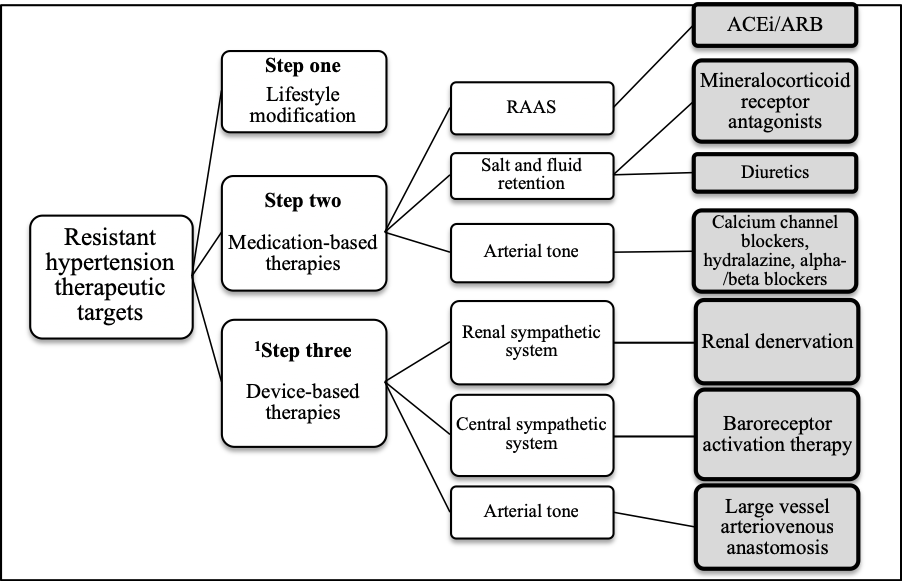 Figure 2 Therapeutic targets in resistant hypertension. 1Step one and step two are part of guidelines and apply to all patients. Step Three involving device-based modalities is still being studied, and is not yet recommended or in widespread clinical use. RAAS: Renin Angiotensin Aldosterone System; ACEi: Angiotensin converting enzyme inhibitor; ARB: Angiotensin II receptor blocker.HyperaldosteronismSerum renin-aldosterone ratioRenal parenchymal diseaseSerum creatinineObstructive sleep apneaPolysomnographyPheochromocytomaSerum metanephrine and 24-h urine catecholaminesRenal artery stenosisRenal artery duplexCoarctation of the aortaCT angiogramCushing’s disease24-h free urinary cortisol and late-night salivary cortisolThyroid diseaseTSH and freeT4AcromegalySerum growth hormoneNSAIDsEstrogens/ProgestinsAnabolic SteroidsCorticosteroidsCOX-2 InhibitorsSSRI/SNRITricyclic antidepressantsLithiumBuspironeCarbamazepineCalcineurin inhibitorsPseudoephedrineAmphetamine derivatives 1Chemotherapy agents CaffeineMethamphetaminesCocaineGinseng, St John’s Wort, Ephedra, YohimbineAlcohol